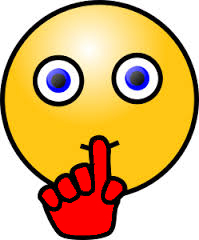 Tack för att ni är tysta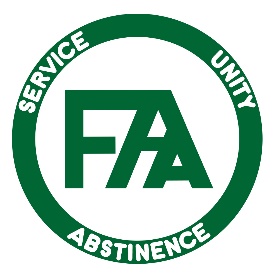 Här inne pågår ett möte Anonyma matmissbrukare	www.faa.se